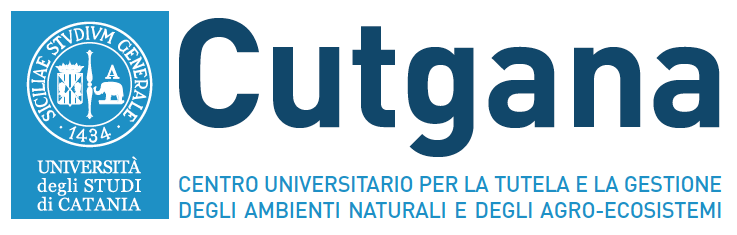 DOMANDA DI PARTECIPAZIONE AL CORSO DI FORMAZIONE PER LA CERTIFICAZIONE ENERGETICA DEGLI EDIFICI“Corso accreditato MISE-MATTM-MIT ai sensi dell'art. 2, comma 5 del DPR n. 75/2013”Il/La sottoscritto/a ………………………………………………………….Nato/a a …………………………………. provincia di …….  il ……………….. CF: …………………………partita IVA: …………………………………………residente a ………………………………………. Provincia di ………. In via ……………….………………………………. N.  ……..e-mail:  ………………………………tel. ……………………….Titolo di studio: ……………………………….Chiede di partecipare al corso di formazione per la Certificazione Energetica degli Edifici che si svolgerà presso il laboratorio didattico-scientifico del Cutgana in via Valdisavoia 5 – Catania, con  inizio il 31 ottobre 2014. A tal fine allega la copia della ricevuta del bonifico bancario di € 732,00 a favore dell’Università degli Studi di Catania.Data e FirmaNota:La ricevuta del bonifico bancario e la domanda di iscrizione dovranno essere inviate esclusivamente via e-mail all’indirizzo gabriella.guarino@unict.it  entro il 20/10/2014